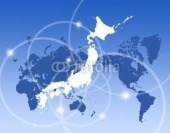 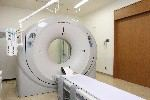 　　※ご記入いただいた個人情報は、本セミナーにかかわる目的にのみ使用し、他の目的には使用しません。《セミナーメニュー》　　医療（メディカル）ツーリズムの現状について　　中国人の健診ツアー現場での通訳事情について　　求められる医療通訳者とは（主に健康診断対応）　　通訳者として登録するにあたって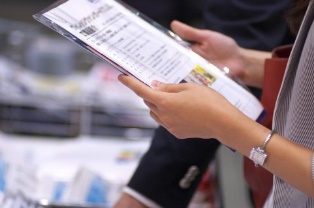 　　質疑応答FAX: 06-4708-7522FAX: 06-4708-7522FAX: 06-4708-7522E-Mail:  miyatera@isc-medical.orgE-Mail:  miyatera@isc-medical.orgE-Mail:  miyatera@isc-medical.orgお名前（フリガナ）ﾌﾘｶﾞﾅ：ﾌﾘｶﾞﾅ：所属・ご職業住所連絡先telteltelmailmailmail言　語母語：母語：母語：通訳可能言語：通訳可能言語：通訳可能言語：言　語自己評価レベル□ネイティブレベル□ビジネスコミュニケーションレベル□日常会話レベル□ネイティブレベル□ビジネスコミュニケーションレベル□日常会話レベル□ネイティブレベル□ビジネスコミュニケーションレベル□日常会話レベル□ネイティブレベル□ビジネスコミュニケーションレベル□日常会話レベル□ネイティブレベル□ビジネスコミュニケーションレベル□日常会話レベル